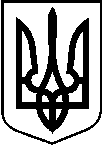 У К Р А Ї Н АТростянецька міська рада__ сесія  8 скликання                                                      Р І Ш Е Н Н Я                                      ПРОЄКТ     від _______2024 року                           м. Тростянець			           № ____Про надання дозволу Тростянецькій міській раді на розробку проекту землеустрою щодо відведення земельної ділянки з метою зміни цільового призначення з 16.00 – землі запасу на 01.01 - для ведення товарного сільськогосподарського виробництва, кадастровий номер 5925086200:00:001:2147, площею 0,8580 га, розташованої на території Солдатського старостинського округу Тростянецької міської ради в межах категорії земель сільськогосподарського призначення 	З метою підготовки лоту для продажу права оренди на земельних торгах надати дозвіл Тростянецькій міській раді на розробку проекту землеустрою щодо відведення земельної ділянки з метою зміни цільового призначення з 16.00 – землі запасу на 01.01 - для ведення товарного сільськогосподарського виробництва, кадастровий номер 5925086200:00:001:2147, площею 0,8580 га, розташованої на території Солдатського старостинського округу Тростянецької міської ради в межах категорії земель сільськогосподарського призначення, керуючись  ст.12, ст. 20, ст. 122, ст. 123, ст. 134, 135, підпунктом 11 п. 27 Перехідних положень Земельного Кодексу України, п. 34 ч. 1 ст. 26, ст. 59 Закону України “Про місцеве самоврядування в Україні“,міська рада вирішила:          1. Надати дозвіл Тростянецькій міській раді на розробку проекту землеустрою щодо відведення земельної ділянки з метою зміни цільового призначення з 16.00 – землі запасу на 01.01 - для ведення товарного сільськогосподарського виробництва, кадастровий номер 5925086200:00:001:2147, площею 0,8580 га, розташованої на території Солдатського старостинського округу Тростянецької міської ради в межах категорії земель сільськогосподарського призначення (для подальшого продажу права оренди на земельних торгах).	2. Тростянецькій міській раді замовити проект землеустрою щодо зміни цільового призначення земельної ділянки, зазначеної в п.1 даного рішення та подати його на затвердження сесії Тростянецької міської ради відповідно чинному законодавству.Міський голова  Юрій БОВА